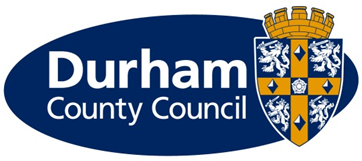 DURHAM COUNTY COUNCILAGREEMENT FOR ACCOMMODATION OF NAME under S20 of the Children Act 1989This agreement is made between Durham County Council and NAMEIt is essential to confirm which sub section of s20 is being used, please select one of the following options: S20(3)     Every local authority shall provide accommodation for any child in need within their area who has reached the age of sixteen and whose welfare the authority consider is likely to be seriously prejudiced if they do not provide him with accommodation.S20(4)    A local authority may provide accommodation for any child within their area (even though a person who has parental responsibility for him is able to provide him with accommodation) if they consider that to do so would safeguard or promote the child’s welfare.S20(5)     A local authority may provide accommodation for any person who has reached the age of sixteen but is under twenty-one in any community home which takes children who have reached the age of sixteen if they consider that to do so would safeguard or promote his welfare.The young person would normally reside at; NAME is an Unaccompanied Asylum-Seeking young person form COUNTRY. 1: This agreement is made between Durham County Council and NAME (DOB)2: NAME resides in an approved placement provided Durham County Council and is supported as an Unaccompanied Asylum-Seeking young person.3: NAME has told us that he has no family in the UK and that he has travelled alone. NAME wishes to claim asylum in the UK. 4: Durham County Council are concerned that NAME is a child and has no one with parental authority to act in his best interest and provide the care, support and guidance that he requires. 5: Due to the circumstances, NAME parents are unable to be contacted to gain their views/wishes and consent. 6: It has been explained to NAME, using a translator who speaks NAME primary language of LANGUAGE, that by signing this consent form, he is agreeing to becoming a Child Looked After, under the care of Durham County Council. NAME agrees to be accommodated under Section 20 of the Children Act as recommended under the guidance of ‘Care of Unaccompanied migrant children and child victims of modern slavery Statutory guidance for local authorities November 2017’. Agreement Signatures 				Signed:Young Person – Date:Signed:Social Worker – Dated: